MINUTA RIUNIONE: FORMATOSolitamente compilata dal/la segretario/segretaria dell’organizzazione o dalla persona designata dal presidente dell’organizzazione.Le minute dovrebbero essere compilate e distribuite a tutti i partecipanti entro una settimana dal giorno in cui ha avuto luogo la riunione.Le copie dovrebbero essere rese disponibili alla riunione successive, come punto di riferimento.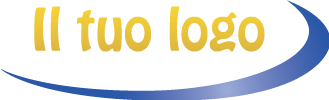 Convocazione di riunione(Breve descrizione della riunione e delle circostanze)Riunione di [tipo di riunione] di [Nome organizzazione o team] tenutasi a [Luogo] il [DATA]. Iniziata alle ore [Ora locale] e presieduta da [Nome dell’organizzatore], e [Nome segretario/a].
PartecipantiPartecipanti votanti [Elenco nomi]: [Elenco nomi]Partecipanti non votanti [Elenco nomi]: [Elenco nomi]Membri non partecipanti: [Elenco nomi di tutti i membri non partecipanti, relatori, parti interessate, etc.].Approvazione delle minute precedenti(Fornire minute della riunione precedente)Una mozione di approvazione delle minute della riunione tenutasi in data [Data] è stata avanzata da [Nome] e sostenuta da [Nome].
AGENDA (Creare un nuovo elenco per ogni categoria con argomenti multipli.)
RAPPORTO DEL PRESIDENTE
DA DISCUTERE: (Fornire un riassunto di tutte le osservazioni fatte e il nome della persona che ha fatto l’osservazione)AZIONE: (Descrivere ogni azione da intraprendere, il nome dell’individuo/degli individui responsabile/i e la data entro la quale l’azione deve essere completata).RAPPORTO CONSIGLIERI
DA DISCUTERE: (Fornire un riassunto di tutte le osservazioni fatte e il nome della persona che ha fatto l’osservazione)AZIONE: (Descrivere ogni azione da intraprendere, il nome dell’individuo/degli individui responsabile/I e la data entro la quale l’azione deve essere completata).RAPPORTO DEL COMITATO
DA DISCUTERE: (Fornire un riassunto di tutte le osservazioni fatte e il nome della persona che ha fatto l’osservazione)AZIONE: (Descrivere ogni azione da intraprendere, il nome dell’individuo/degli individui responsabile/i e la data entro la quale l’azione deve essere completata).ATTIVITÀ IN SOSPESO
DA DISCUTERE: (Fornire un riassunto di tutte le osservazioni fatte e il nome della persona che ha fatto l’osservazione)AZIONE: (Descrivere ogni azione da intraprendere, il nome dell’individuo/degli individui responsabile/i e la data entro la quale l’azione deve essere completata)NUOVE ATTIVITÀ
DA DISCUTERE: (Fornire un riassunto di tutte le osservazioni fatte e il nome della persona che ha fatto l’osservazione)AZIONE: (Descrivere ogni azione da intraprendere, il nome dell’individuo/degli individui responsabile/i e la data entro la quale l’azione deve essere completata).ANNUNCI(Elenco di tutti gli annunci)ORDINE DEL GIORNO PROSSIMA RIUNIONE(Suggerimenti per l’ordine del giorno della prossima riunione).PROSSIMA RIUNIONE(Indicare luogo, data e ora della prossima riunione). AGGIORNAMENTO(Indicare dettagli del prossimo aggiornamento).
MINUTE PREPARATA DA(Indicare nome, data per l’autorizzazione del segretario).MINUTE APPROVATE DA(Elenco delle persone autorizzate ad approvare le minute della riunione).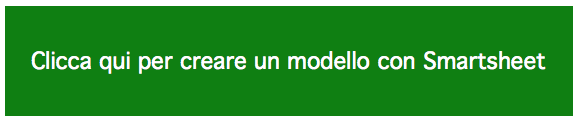 AAPROVAZIONE DEL SEGRETARIO:
(Firma e data)[Nome dell’organizzazione]APPROVAZIONE DEL PRESIDENTE:
(Firma e data)APPROVAZIONE DEL VICE-PRESIDENTE:
(Firma e data)